                  IV edycja konkursu          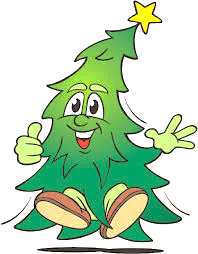                   Zapraszam do wzięcia udziału klasy 0-8                        W  RODZINNYM  KONKURSIE CHOINECZKA MAŁA Cel: Rozwijanie zdolności manualnych i spojrzenie przestrzenne. Rozbudzenie wyobraźni .Nawiązanie do tradycji Świąt Bożego Narodzenia. Wzmacnianie więzi rodzinnych.Warunki przygotowanie choinki jako pracy przestrzennej  - wysokość:  powyżej 30 cmChoinka i jej ozdoby mogą być wykonane z modeliny, papieru, papieru mache, jako rzeźby: z masy solnej, surowców naturalnych, odpadów itp.,Termin składania 27 listopada – 1 grudnia 2018 roku – pokój nauczycielskiKAŻDA PRACA POWINNA ZAWIERAĆ METRYCZKĘ                                   (IMIĘ I NAZWISKO autorów , KLASA) np. Ala Kotek z babcią klasa 3aKryteria oceny pracy:oryginalność i pomysłowość,estetyka wykonania,zastosowana technika i ciekawie wykorzystane różnorodne materiały Zostaną przyznane: I,II,III miejsce oraz wyróżnienia. Uczestnicy konkursu otrzymają pamiątkowe dyplomy.Wszystkie prace będą wyeksponowane w szkole, w  korytarzu prowadzącym do sal 300 lub w innej części szkoły jako dekoracja świąteczna już od 5 grudnia 2018r. OrganizatorRenata Skobel